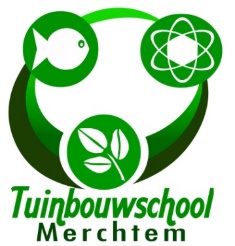 			Merchtem, 4 juni 2020
Beste ouders,Hieronder vindt u de lijst van de schoolkosten voor het schooljaar 2020-2021 voor de leerlingen van 
6 TDLW.		  	  TOTAAL = € 81NAAM: ……………………………………………………………………	 KLAS:  ….………………….Bovenstaande artikelen koopt u aan op de school. Het totaalbedrag dient vóór 15 augustus 2020 overgeschreven te worden op rekeningnummer BE05 0910 1211 0275 van Gemeente Merchtem met mededeling van: “Schoolkosten - Naam en Klas”. Een cursusblok met schoollogo, de werkkledij en turnkledij zijn ook verplicht op school: deze kan U op het secretariaat betalen via bancontact. Volgende artikelen kan U aankopen in een winkel naar keuze: laarzen, donkergroene werkbroek, werkschoenen en een nummerslot voor de lockers.Deze lijst stuurt of mailt U vóór 15 augustus 2020 naar de school via: nils.tassenoy@tuinbouwschool.be. Wij zorgen ervoor dat alles klaarligt begin september.Met vriendelijke groeten,Natalie De Schepper
DirecteurGEMEENTELIJKE TECHNISCHE TUINBOUWSCHOOL
Molenbaan 54  1785 Merchtem

W: www.tuinbouwschool.be           
E:   info@tuinbouwschool.be
T:   052 37 27 37Passie voor levende wetenschappenAgenda  € 6Kopieën   € 50Gebruik werkmateriaal  en labomateriaal  € 5Huur lockers  € 20